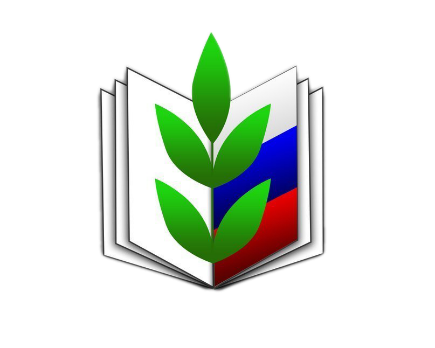                                                                                                                  УТВЕРЖДЕНна заседании Президиума                   Ремонтненской районной   организации Профсоюза     __ февраля 2024 годаЗАДАЧИ И НАПРАВЛЕНИЯ ДЕЯТЕЛЬНОСТИ РАЙОННОЙ ОРГАНИЗАЦИИ       В 2023 году перед Ремонтненской районной организацией Общероссийского Профсоюза образования стояли задачи по сохранению профсоюзного единства, как одного из факторов социального партнерства, по совершенствованию информационной работы, по повышению профессионализма профсоюзных кадров на местах, по мотивации профсоюзного членства, по пропаганде профсоюзного движения среди молодежи и другие.    С учетом выше названных задач основными направлениями в деятельности районной организации Профсоюза являлись:Защита социально-экономических прав членов профсоюза;Правовая защита;Информационная работа;Социальное партнерство;Охрана труда и здоровья работников;Организационно-финансовое укрепление районной организации;Работа с молодыми педагогами и ветеранами педагогического труда.ЧИСЛЕННАЯ ХАРАКТЕРИСТИКА РАЙОННОЙ ОРГАНИЗАЦИИ ПРОФСОЮЗА    В состав районной профсоюзной организации за отчётный период входило 24 первичных профсоюзных организаций, из них:Наша профсоюзная организация объединяет в своих рядах различные категории работников образования:    На 01 января 2024 года на учёте в районной организации Профсоюза состоит 502 члена ПрофсоюзаОбщий охват профсоюзным членством составил 87,6%, что на 2,2% меньше к уровню прошлого года (89,8%).    Следует отметить, что в большинстве первичных профсоюзных организаций имеется внутренний резерв для повышения профсоюзного членства, и это необходимо учесть профсоюзному активу в своей работе в 2024 году.Процент охвата профсоюзным членством в ППО выглядит следующим образом:100 % охват профсоюзным членством в ППО:- МБОУ Ремонтненская Гимназия №1, председатель Мирный Сергей Леонидович, директор Кононогов Денис Евгеньевич;- МБОУ Краснопартизанская СШ, председатель Вдовенко Наталья Ивановна, директор Порохня Сергей Иванович;- МБОУ Киевская СШ, председатель Луговенко Светлана Сергеевна, директор Сергеев Виталий Сергеевич;- МБОУ Подгорненская СШ, председатель Шарипова Надежда Сергеевна, директор Луговенко Владимир Сергеевич;- МБОУ Приволенская СШ, председатель Яценко Ольга Васильевна, директор Тимченко Елена Николаевна;- МБОУ Валуевская СШ, председатель Николаева Ирина Николаевна, директор Арцыбашев Петр Иванович;- МБДОУ Ремонтненский д/с «Солнышко», председатель Лучина Зинаида Федоровна, заведующая Донченко Инна Александровна;- МБДОУ Валуевский д/с «Теремок», председатель Горбанева Юлия Александровна, заведующая Кириленко Мария Федоровна;- МБОУ Подгорненский д/с «Колокольчик», председатель Буряк Алла Валериевна, заведующая Слепец Ирина Николаевна;- МБУ ДО Ремонтненский ЦДТ, председатель Омелаенко Ирига Геннадьевна, директор Красноруцкая Ольга Викторовна.     Такие показатели достигнуты благодаря тому, что в данных образовательных организациях в результате социального диалога администрации ОО и профсоюзного актива совместно решаются все вопросы, касающиеся условий труда, отдыха, социальных гарантий, обеспечения положительного психологического микроклимата в коллективе.                                                  90 и более процентов:- МБДОУ Первомайский д/с «Солнышко»;- Ремонтненский отдел образования.80 и более процентов:- МБОУ Ремонтненская СШ№2;- МБОУ Большеремонтненская СШ;- МБОУ Первомайская СШ;- МБДОУ Ремонтненский д/с «Родничок»;- МБДОУ Киевский д/с «Тополек»;- МБДОУ Ремонтненский д/с «Солнечный зайчик»;- МБДОУ Приволенский д/с «Аленка»;- МБУ ДО Ремонтненская районная ДЮСШ.60 и ниже процентов:- МБДОУ Большеремонтненский д/с «Солнышко» (60%);- МБОУ Кормовская СШ (57,1%);- МБОУ Денисовская СШ (56,3%).ниже 50 процентов:- МБОУ Богородская ОШ (40,9%).Т.к. в 14 учреждениях (58%) есть резерв для вступления в профсоюз необходимо повысить уровень профсоюзного членства.ДЕЯТЕЛЬНОСТЬ РАЙОННОГО КОМИТЕТА ПРОФСОЮЗА   Успешность деятельности Профсоюза во многом зависит от состояния внутрисоюзной работы, включая его кадровое укрепление, повышение профессионализма профсоюзного актива, совершенствование информационной и финансовой работы.   Работа районного комитета Профсоюза в отчетный период проводилась согласно плану основных мероприятий и с учётом рекомендаций областного комитета Профсоюза.Выборные органы районной организации:-Районный комитет Профсоюза –26 человек;-Президиум – 5 человек;-Районная ревизионная комиссия – 3 человека.                                              На заседаниях Президиума рассмотрены  вопросы,  касающиеся  всех направлений деятельности Профсоюза: о  проведении  тематических  проверок  и  их  итогах,  об  утверждении положений, вопросы охраны труда, о мониторинге заработной платы работников образования, об утверждении публичного отчёта районной профсоюзной организации, о статистической отчётности первичных профсоюзных организаций, об анализе состояния профсоюзного членства в районной организации Профсоюза, об утверждении плана работы,  о награждении, о премировании, о выделении денежных средств и другие.      На пленарных заседаниях (два) районного комитета Профсоюза, рассматривались вопросы:- О созыве внеочередной VII выборной Конференции Ремонтненской районной организации Общероссийского Профсоюза образования.- Об анализе внедрения автоматизированной информационной системы Профсоюза (АИС) в первичных профсоюзных организациях и подготовка статистического отчета на 1 октября. - Об организации делопроизводства в первичных профсоюзных организациях и об организации централизованного бухгалтерского учета. - О размере отчисления членских профсоюзных взносов в 2024 году.- Об утверждении сметы доходов и расходов Ремонтненской районной организации Общероссийского Профсоюза образования на 2024 год.       На внеочередной VII выборной Конференции Ремонтненской районной организации Общероссийского Профсоюза образования рассматривались вопросы:- О выборах председателя Ремонтненской районной организации Общероссийского Профсоюза образования. - О выборах Президиума Ремонтненской районной организации Общероссийского Профсоюза образования.- О переходе Ремонтненской районной организации Общероссийского Профсоюза образования на централизованный бухгалтерский учет в Ростовскую областную организацию Общероссийского Профсоюза образования, ликвидации юридического лица Ремонтненской районной организации Общероссийского Профсоюза образования.- О выборе ликвидационной комиссии Ремонтненской районной организации Общероссийского Профсоюза образования.Социальное партнерство   Всю свою работу районный комитет Профсоюза строил на принципах социального партнерства и сотрудничества с администрацией района, Ремонтненским отделом образования, образовательными организациями, решая все вопросы, касающиеся интересов работников, путем конструктивного диалога.   Основным инструментом социального партнерства между работодателем и Профсоюзной организацией является Коллективный договор, который позволяет расширить рамки действующего трудового законодательства, обеспечить дополнительное финансирование мероприятий по охране труда, улучшить условия труда работников, оказать им материальную помощь.Охват колдоговорной кампанией:   В 2023 году коллективные договора были заключены в семи образовательных организациях, из них:-  четыре в общеобразовательных школах: МБОУ Ремонтненская СШ№2, МБОУ Подгорненская СШ, МБОУ Первомайская СШ, МБОУ Богородская ОШ.-  три в дошкольных образовательных учреждениях: МБДОУ Валуевский д/с «Теремок», МБДОУ Подгорненский д/с «Колокольчик», МБДОУ Большеремонтненский д/с «Солнышко».   Всего коллективные договора заключены в 95,8% образовательных организаций.     Председателем районной организации Профсоюза проведена экспертиза пяти коллективных договоров.   Для заключения коллективных договоров в образовательных организациях использовался макет, разработанный областной организацией Профсоюза.     По вопросам заключения коллективных договоров всем председателям и руководителям ППО была оказана правовая консультационная помощь.  Консультационная помощь оказывалась также и по вопросу составления дополнительных соглашений к коллективным договорам.    Во всех ОО соблюдалась процедура заключения КД: направление уведомления руководителю ОО, создание комиссии, проведение внештатными правовыми инспекторами экспертизы КД и приложений к ним, проведение собраний, регистрация КД в юридическом отделе администрации района, ознакомление работников под роспись,  публикация на сайтах ОО.    На 01.01.2024 года коллективный договор не заключен в МБОУ Большеремонтненской СШ, что является нарушением ст. 54, 55 ТК РФ.          Районная организация Профсоюза является инициатором проведения обеими сторонами отчетов о ходе выполнения районного Соглашения.       31.05.2023 года было подписано территориальное отраслевое Соглашение между Ремонтненским отделом образования Администрации Ремонтненского района и Ремонтненской районной организацией профессионального союза работников народного образования и науки Российской Федерации на 2023 – 2026 годы. Соглашение прошло уведомительную регистрацию в управлении по труду министерства труда и социального развития Ростовской области. В рамках реализации Соглашения председатель районной организации участвует в заседания Совета руководителей образовательных учреждений. При необходимости идет информирование и предоставление необходимой информации, внесение предложений на всех стадиях разработки проектов нормативных актов, касающихся социально-экономических, профессиональных, трудовых прав и интересов работников образования. Отдел образования предоставляет Профсоюзу информацию о выплате заработной платы, о доплатах, надбавках и компенсационных выплатах. Районная организация Профсоюза ежегодно проводит анализ выполнения Соглашения, рассматривает итоги выполнения обязательств социальных партнеров.    В рамках социального партнерства председатель Ремонтненской районной организации Общероссийского Профсоюза образования Семенякова Н.Н. и внештатный технический инспектор   труда Пушенко С.В. входят в состав муниципальной комиссии по приемке образовательных организаций к новому учебному году, в состав районной аттестационной, наградной комиссий, комиссий по проведению конкурсов. В 2024 году необходимо обеспечить заключение коллективных договоров во всех первичных профсоюзных организациях. Правозащитная работа     Правозащитная работа является одним из важнейших направлений деятельности районной профсоюзной организации, она включает несколько разделов:-профсоюзные проверки;                                                                                                                                                                                    -работа с обращениями членов профсоюза (заявлениями, жалобами и др.) ;                                          -консультации членов профсоюза по вопросам трудового законодательства и другим нормативно-правовым документам; -обучение профактива.  В Ремонтненской районной организации Общероссийского Профсоюза образования избран 1 внештатный правовой инспектор труда. Свою работу он строит в соответствии с планом работы районной организации.       В 2023 году внештатным правовым инспектором труда Ремонтненской районной организации Общероссийского Профсоюза образования была проведена 1 комплексная проверка.  Комплексная проверка была проведена в МБДОУ Первомайском д/с «Солнышко».  В ходе проверки были проанализированы локальные акты образовательного учреждения, порядок хранения и заполнения трудовых книжек, порядок приема и увольнения работников, оформление книги приказов по личному составу, распределение учебной нагрузки и т.д. Были выявлены следующие нарушения:   - отсутствие в трудовых договорах работников условия о фактически выполняемой нагрузке;  -не корректное внесение записей в трудовую книжку;-замечания по приказам по личному составу; -не регулярно ведутся карточки Т-2; -не соответствие записей о наименовании должности в приказе, трудовой книжке, трудовом договоре штатному расписанию и тарифно-квалификационному справочнику; -работников при приеме на работу не знакомят с правилами внутреннего трудового распорядка и др. локальными актами.   По результатам проверки был составлен 1 акт. В ходе проверки было выявлено 15 нарушений, 13 из которых были устранены в ходе проведения проверки. Руководителю выдано представление и определен срок для устранения остальных нарушений.Ремонтненской районной организацией Общероссийского Профсоюза образования, на основании Постановления президиума Ростовской областной организации Профсоюза №34-5 от 13.09.2023г. «О проведении общепрофсоюзной тематической проверки по соблюдению трудового законодательства в образовательных организациях в 2023 году», протокола заседания президиума Ремонтненской районной организации №7 от 25.09.2023 в период со 2 октября по 15 ноября 2023 года была проведена проверка «Соблюдение законодательства Российской Федерации при определении и изменении учебной нагрузки педагогических работников образовательных организаций, оговариваемой в трудовом договоре, а также при подготовке педагогическими работниками отчетной документации при реализации основных общеобразовательных, основных профессиональных образовательных и дополнительных общеразвивающих программ» (далее- общепрофсоюзная тематическая проверка). Основной целью общепроясоюзной тематической проверки являлось осуществление профсоюзного контроля за соблюдением трудового законодательства в образовательных организациях Ремонтненского района при определении и изменении учебной нагрузки педагогических работников, а также получении актуальной информации о подготовке ими отчетной документации.   В проверке принимали участие: Семенякова Н.Н. – председатель, внештатный правовой инспектор труда Ремонтненской районной организации Общероссийского Профсоюза образования В сентябре на совещании руководителей образовательных организаций заведующий Ремонтненским отделом образования и руководители образовательных организаций были уведомлены о проводимой проверке.1. Проверка проведена в 12 образовательных организациях: - 6 общеобразовательные школы: МБОУ Кормовская СШ, МБОУ Краснопартизанская СШ, МБОУ Первомайская СШ, МБОУ Приволенская СШ, МБОУ Денисовская СШ, МБОУ Валуевская СШ; - 6 детские сады: МБДОУ Приволенский д/с «Аленка», МБДОУ Киевский д/с «Тополек», МБДОУ Валуевский д/с «Теремок», МБДОУ Ремонтненский д/с «Солнечный зайчик», МБДОУ Первомайский д/с «Солнышко», МБДОУ Подгорненский д/с «Колокольчик».Перечень документов, запрашиваемых при проведении проверки в образовательной организации:-трудовые договоры, дополнительные соглашения к ним;- должностные инструкции педработников;-правила внутреннего трудового распорядка;-локальные нормативные акты, определяющие объём учебной нагрузки учителей и преподавателей образовательной организации на учебный год.Проверенные образовательные учреждения являются муниципальными образовательными учреждениями с правами юридического лица, действующими на основании собственных Уставов.     В анкетировании приняли участие 30 педагогических работников общеобразовательных учреждений. Все работники осуществляют классное руководство. Результаты анкетирования показали, что во всех учреждениях осуществляется дублирование информации при заполнении информации об успеваемости, информации об отсутствующих, информации о неудовлетворительных оценках, о домашних заданиях. Все педагоги отметили, что им приходится предоставлять и в бумажном и в электронном виде информацию к уроку для обучающихся, готовить фотоотчеты о проводимых мероприятиях. Большинство педагогов ведут от 3 до 5 чатов с обучающимися и родителями.      В ходе проверки было проанализировано 16 трудовых договоров, заключенных с педагогами в период с 01.09.2022 по 01.10.2023. В 10 договорах отсутствовала информация об объеме учебной нагрузки, не определен режим труда и отдыха. В 12 учреждениях не выполняются требования приказа Минпросвещения РФ от 21.07.2022 №582     В ходе проверки было устранено 10 нарушений, в трудовые договора внесена информация о режиме труда и отдыха.     В трудовых договорах, заключаемых с учителями не прописан объем учебной нагрузки, только прописано, что принимается на должность учителя. Объем нагрузки указывается только у внешних совместителей. Анализ тарификационных списков показал, что у всех учителей нагрузка больше ставки заработной плата. В одном детском саду у воспитателей нагрузка по 0,75 ставки, т.к. штатным расписание предусмотрено полторы ставки педагогов. Не во всех школах имеется информация о проведении предварительного комплектования на новый учебный год в конце текущего учебного года, т.е. учителя уходят в отпуск, не зная какая у них будет нагрузка в следующем учебном году. Не заключены письменные согласия с работниками на установление учебной нагрузки больше нормы часов, за которую выплачивается ставка заработной платы.Среди других нарушений числятся: - отсутствие дополнительных соглашений в связи с изменением заработной платы педагогических работников;- форма трудовых договоров старой формы и не отражает полной информации о режиме рабочего времени, об отплате труда; - должностные инструкции старой формы и не учитывают требования стандарта педагога, в них отсутствует перечень документации, подготовку которой осуществляет педагог.       Результаты проверки доведены до председателей первичных профсоюзных организаций, рассмотрены на заседании совета руководителей.   В течение года была оказана правовая помощь в разработке коллективных договоров 4 учреждениям, консультация о порядке их регистрации в органе по труду.   Была проведена экспертиза 4 коллективных договоров, правил внутреннего трудового распорядка, положения о выплатах стимулирующего характера.     Работникам образовательных учреждений оказывалась помощь в решении вопросов, связанных с трудовым законодательством. В основном за консультацией обращались руководители образовательных учреждений и председатели первичных профсоюзных организаций. На личном приеме принято 10 человек.  Основные вопросы: прием и увольнение, работа по совместительству, об оформлении звания «Ветеран труда», по оплате труда, по отпускам, награждение работников, порядок выплаты стимулирующих выплат. В 2023 году было рассмотрено 4 вопроса по правозащитной работе:- О проведении комплексной проверки в МБДОУ Первомайском д/с «Солнышко»;- О результатах комплексной проверки;- О проведении общепрофсоюзной тематической проверки по соблюдению трудового законодательства в образовательных организациях в 2023 году.  - Об итогах общепрофсоюзной тематической проверки «Соблюдение законодательства Российской Федерации при определении и изменении учебной нагрузки педагогических работников образовательных организаций, оговариваемой в трудовом договоре, а также при подготовке педагогическими работниками отчетной документации при реализации основных общеобразовательных, основных профессиональных образовательных и дополнительных общеразвивающих программ».Информационная работа     Главным и основополагающим стержнем в работе первичных профсоюзных организаций с целью привлечения в ее состав большего количества членов Профсоюза должна быть четко выстроенная система информирования работников образовательного учреждения. Поэтому в течение года своевременно доводилась до сведения первичных профсоюзных организаций информация Минобразования Ростовской области, Ростовского областного комитета, Администрации Ремонтненского района.Районная организация Профсоюза для связи с первичными организациями Профсоюза использует электронную почту образовательных организаций и председателей первичных профсоюзных организаций, что позволяет своевременно направлять всю необходимую информацию. На сайтах образовательных организаций открыто 15 профсоюзных страниц.  Была обновлена профсоюзная карта районной организации Профсоюза, организована работа в рамках проекта «Цифровой Профсоюз». По состоянию на 01.09.2023 все члены профсоюза были внесены в АИС «Профсоюз». На первое октября 2023 года был сформирован промежуточный статистический отчет в программе АИС, а также статистический отчет за 2023 год.  Президиум Совета регулярно организует подписку на газету «Мой профсоюз» для всех первичный организаций. Отдельные номера газеты были презентованы на заседании районного Совета Профсоюза.    Все первичные профсоюзные организации были обеспечены необходимыми для работы нормативно-правовыми документами, им регулярно направлялись постановления, правовые и законодательные акты, рекомендации по различным направлениям деятельности для работы и информирования членов ПрофсоюзОхрана трудаВ 2023 г. Ремонтненской районной организацией Профсоюза проводилась работа по осуществлению профсоюзного контроля за состоянием охраны труда, здоровья и экологии, а также организацией оздоровления членов Профсоюза.Одним из важнейших направлений работы профкомов в области охраны труда и здоровья работников является организация и осуществление общественного контроля за соблюдением работодателем и должностными лицами законодательства об охране труда и окружающей среды.В Программе действий Профсоюза определены первоочередные задачи, в их числе: - обеспечение и создание здоровых и безопасных условий труда, исключающих травматизм и профзаболевания сотрудников и работников в процессе трудовой деятельности;  - защита социально-трудовых прав и профессиональных интересов работников образования, на реализацию уставных требований, связанных с решением вопросов создания здоровых и безопасных условий труда для работников образовательных учреждений;- развитие социального партнерства в сфере труда, организация контроля за выполнением Отраслевого соглашения;- информирование членов профсоюза и социальных партнеров об изменениях в законодательстве по охране труда;- обучение профсоюзного актива требованиям безопасности труда, применению новых нормативных актов по оценке условий труда;- осуществление взаимодействия с государственными органами контроля по реализации мер, направленных на защиту прав членов Профсоюза на охрану труда.В 23 первичных профсоюзных организациях образовательных учреждений имеются уполномоченные по охране труда. В этом году для уполномоченных по охране труда и председателей первичных профсоюзных организаций был проведен дистанционный формат по доведению необходимой информации по изменению в законодательстве по охране труда; организация работы уполномоченных по охране труда и комиссии по охране труда в ОУ. Вопросы охраны труда рассматривались на совещаниях руководителей ОУ. Председатель районной организации Профсоюза является членом комиссии по приемке учреждений образования к началу нового учебного года, к работе в осеннее – зимний период. Проверялось выполнение требований санитарно-гигиенической и пожарной безопасности, готовность кабинетов, пищеблоков, учебных мастерских, спортзалов, приказ по охране труда на начало учебного года, состояние и наличие документации по вопросам охраны труда. Проверено 23 учреждения. По итогам приемки учреждений образования к началу нового учебного года и работе в осенне-зимний период представления не выдавались, выявленные в ходе обследований нарушения правил и норм охраны труда включались в Акты приемки учреждений.В марте 2023 года пять учреждений (МБОУ Ремонтненская СШ№2, МБОУ Первомайская СШ, МБДОУ Первомайский д/с «Солнышко», МБДОУ Киевский д/с «Тополек», МБУ ДО Ремонтненский ЦДТ были проверены главным техническим инспектором труда областной организации Профсоюза Серенко А.Г. Во всех учреждениях были выписаны предписания и определен срок на их выполнение.Личных обращений, заявлений и жалоб членов профсоюза по вопросам нарушений законодательства по охране труда председателем и уполномоченными по охране труда не рассматривались из-за их отсутствия.Исходя из анализа работы, профсоюзному активу, уполномоченным лицам по охране труда профсоюзных комитетов необходимо:- повышать уровень теоретических знаний и практических навыков по организации общественного контроля;- систематически анализировать выполнение договорных положений Соглашений по охране труда;- осуществлять контроль за качеством проведения специальной оценки условий труда на рабочих местах. Основными проблемами в реализации прав членов профсоюза на здоровые и безопасные условия труда по-прежнему остаются недостаточное финансирование мероприятий по охране труда.           Анализ статистических данных, посещение образовательных организаций позволяет сделать вывод, что в первичных профсоюзных организациях стали больше уделять внимания охране труда и технике безопасности. Общественный контроль за деятельность работодателей осуществляют уполномоченные по охране труда. Во всех образовательных учреждениях созданы комиссии по охране труда. Для обеспечения безопасности учебно-воспитательного процесса локальными актами образовательных учреждений определены функциональные обязанности работников в области охраны труда, разработаны инструкции и иные распорядительные акты, организовано обучение ответственных лиц. Своевременно и качественно проводятся инструктажи с работниками и обучающимися. Вопросы охраны труда регулярно рассматриваются на совещаниях с руководителями и работниками образовательных учреждений. Во всех образовательных учреждениях в соответствии с действующим законодательством разработаны планы эвакуации при пожаре, других чрезвычайных происшествий, а также разработан механизм действия сотрудников в случае возникновения чрезвычайных ситуаций.                 Средства затрачивались на противопожарные мероприятия, на текущий ремонт зданий, на приобретение спецодежды и моющие средства, на обучение специалистов по охране труда.   Все образовательные учреждения в полном объёме обеспечены первичными средствами пожаротушения, имеется автоматическая система пожарной сигнализации, система речевого оповещения людей о пожаре. В образовательных учреждениях установлены кнопки тревожной сигнализации и экстренного вызовы полиции. Проведена огнезащитная обработка деревянных чердачных помещений всех зданий образовательных учреждений       Выделяются средства на бесплатные медицинские осмотры.      Организация отдыха и оздоровления      Одна из задач, стоящих перед организацией Профсоюза это организация оздоровления и санаторно-курортного лечения членов профсоюза и их семей.  Взрослым мы предлагаем путевки, приобретенные через обком профсоюза со скидкой. Районная организация является участником областной программы «Оздоровление» и выделяет на оздоровление членов профсоюза 2% профсоюзных взносов.В 2023 году было оздоровлено в санаториях 9 человек. На оздоровление членов Профсоюза из средств профбюджета районной организации Профсоюза было израсходовано 24000 рублей.       На предстоящий год перед районным комитетом Профсоюза стоят задачи по дальнейшему формированию авторитета и имиджа нашего профсоюза, сохранения своего единства и увеличения численности членов Профсоюза. Главной целью работы на местах должна стать мотивация профсоюзного членства, так как только едиными усилиями можно добиться результатов в решении проблем учительства.    Особое внимание следует уделить обучению профсоюзных кадров, сохранению и укреплению профсоюзных традиций, работе с молодыми педагогами.     Профсоюзам важно работать так, чтобы каждый педагог, каждый работник был уверен в том, что в любой ситуации у него есть надежная опора, что его интересы будут защищены.      А от этого, в конечном счете, зависит качество образования в нашем районе.ППО в учрежденияхКоличество ППООбщеобразовательные учреждения12дошкольные образовательные учреждения9Учреждения дополнительного образования  2Управление образования1Всего ППО 24Категории работниковОбщая численностьОбщая численностьЧленов профсоюзаЧленов профсоюза% охвата% охватаРезервРезервРаботники общеобразовательных школ39033633686,186,15454Работники дошкольного образования  13612212289,789,71414Работники учреждений дополнительного образования детей   27252592,692,622Другие 201919959511Общее число работников образованияЧисло педагогических работниковИз них число  молодых педагоговЧисло технического персоналаВсего работников57325751316Состоят в профсоюзе50222049282% охвата профсоюзным членством87,685,69689,2Резерв 7137234Заключено коллективных договоров в 2023 годуЗаключено коллективных договоров  в предыдущие годыКоллективные  договора не заключены7161 (МБОУ Большеремонтненская СШ)